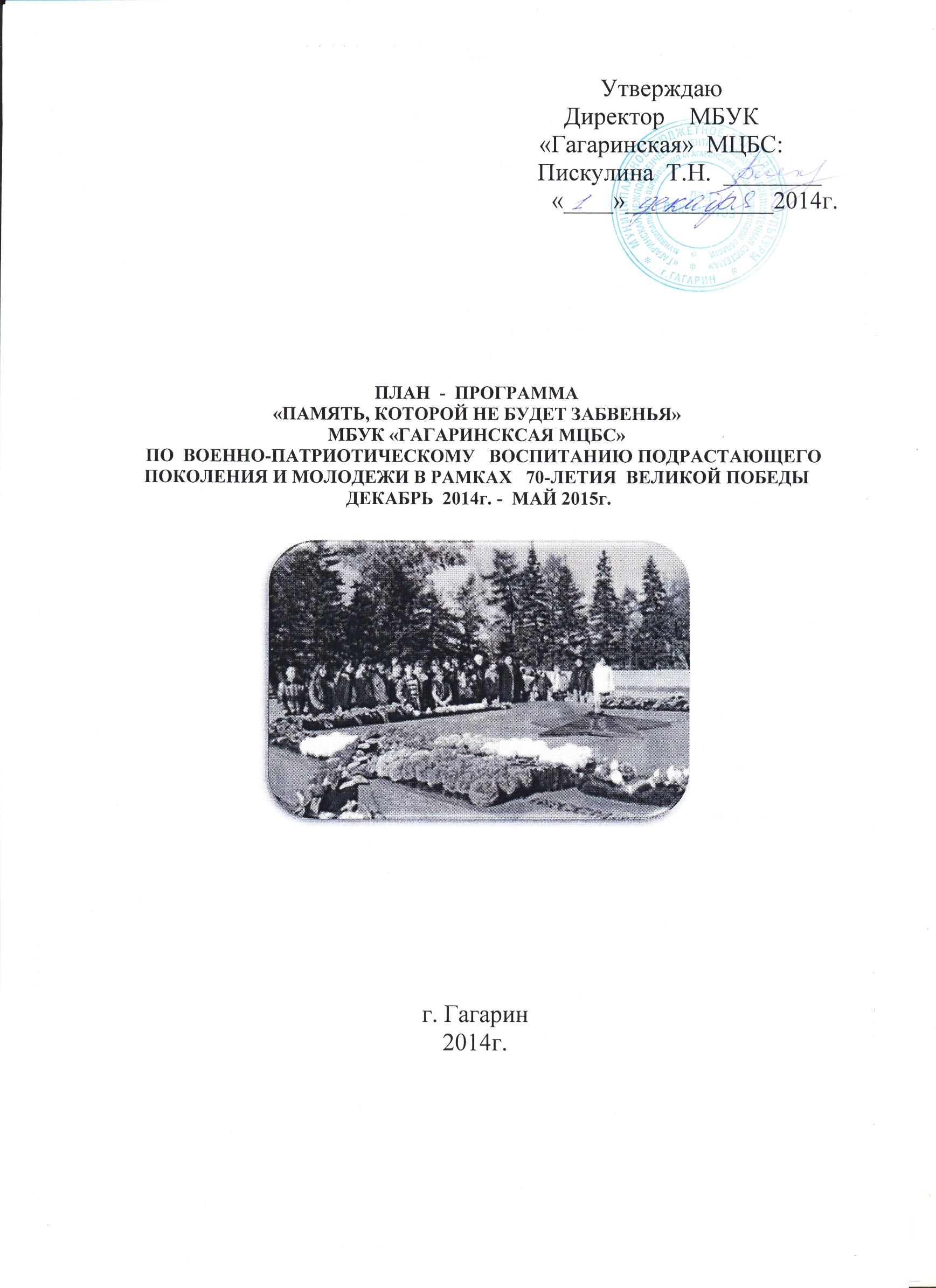 ПЛАН  -  ПРОГРАММА«ПАМЯТЬ, КОТОРОЙ НЕ БУДЕТ ЗАБВЕНЬЯ»МБУК «ГАГАРИНСКСАЯ МЦБС»   ПО  ВОЕННО-ПАТРИОТИЧЕСКОМУ   ВОСПИТАНИЮ ПОДРАСТАЮЩЕГО ПОКОЛЕНИЯ И МОЛОДЕЖИ В РАМКАХ   70-ЛЕТИЯ  ВЕЛИКОЙ ПОБЕДЫ ДЕКАБРЬ  2014г. -  МАЙ 2015г.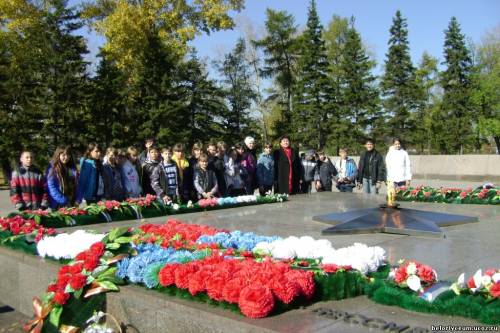 г. Гагарин2014г. 	На основании  Постановления     Правительства РФ от 5.10.2010г. №795               «О государственной программе «Патриотическое воспитание граждан Российской Федерации на 2011-2015 годы» вся  работа библиотек МБУК «Гагаринская МЦБС» по военно-патриотическому воспитанию подрастающего поколения и молодежи в рамках 70-летия Великой Победы  будет  проводиться по плану-программе «Память, которой не будет забвенья», рассчитанную на период с 1 декабря 2014г. по 15 мая 2015г.		              Работа по  плану-программе будет осуществляться при совместном сотрудничестве с организациями Гагаринского района занимающимися воспитанием подрастающего поколения и молодежи: совет ветеранов, военкоматом, воинской частью, поисковыми отрядами, организацией воинов-интернационалистов «Боевое братство», учебными заведениями города  и района, учреждениями культуры, музеями,  центром детского творчества «Звездный».   Мероприятия будут содействовать формированию у читателей активной гражданской позиции, ответственности за личную и общественную безопасность; формирование необходимых знаний и навыков, которые помогут правильно и уверенно действовать в возможных нестандартных и чрезвычайных ситуациях. Встречи с ветеранами войны, героями мирного времени, с людьми, преданными своему делу будут направлены на воспитание патриотического сознания и чувства любви к малой и большой Родине. Основной целью Программы является дальнейшее развитие и совершенствование системы патриотического воспитания граждан.Для достижения этой цели необходимо решать следующие задачи:повышение роли государственных и общественных структур в формировании у  молодежи и подрастающего поколения высокого патриотического сознания;совершенствование нормативно-правового, методического и информационного обеспечения функционирования системы патриотического воспитания у  молодежи и подрастающего поколения;формирование позитивного отношения  молодежи к военной службе и положительной мотивации у молодых людей относительно прохождения военной службы по контракту и по призыву;внедрение в деятельность организаторов и специалистов патриотического воспитания современных форм, методов и средств воспитательной работы; развитие материально-технической базы патриотического воспитания в образовательных, трудовых, творческих и воинских коллективах и общественных объединениях.Книжные выставки, выставки – символы и мероприятия, посвящённые государственным праздникам, историческим и памятным датам, обзоры художественной литературы, акции, фотоколлажи, посвящённые Дню памяти и скорби,   Дню Победы будут служить этим же целям.В рамках программы будут проводиться следующие выставки: 2. НАШИ ПАРТНЕРЫ В РЕАЛИЗАЦИИ ПЛАНА-ПРОГРАММЫ:   Совет ветеранов,  военкомат, Боевое братство, воинская часть, поисковый отряд,  музеи,  учреждения культуры, отдел образования (школы и специальные учебные заведения)План совместных крупных мероприятий по военно-патриотическому воспитанию молодежи и  подрастающего поколения                   3.ЭТАПЫ РЕАЛИЗАЦИИ ПЛАНА-ПРОГРАММЫПлан-программа будет реализована  с декабря 2014г. по май 2015г.На этапах реализации программы предусматривается:- проведение мероприятий патриотической направленности (согласно плану основных мероприятий).- создание условий для гражданского и патриотического воспитания  подрастающего поколения и молодежи                      Создание и выпуск издательской продукции малых форм:4.КОНЕЧНЫЙ РЕЗУЛЬТАТ ПЛАНА-ПРОГРАММЫ Конечным результатом реализации Программы предполагается положительная динамика роста патриотизма  подрастающего поколения и молодежи в Гагаринском районе, возрастание социальной и трудовой активности   молодежи, их вклада в развитие основных сфер жизни и деятельности общества и государства, преодоление экстремистских проявлений отдельных групп граждан и других негативных явлений, возрождение духовности, социально-экономическая и политическая стабильность и укрепление национальной безопасности.План-программа «Память, которой не будет забвенья» согласована с исполнителями в проведении мероприятийс декабря 2014 по май 2015 года.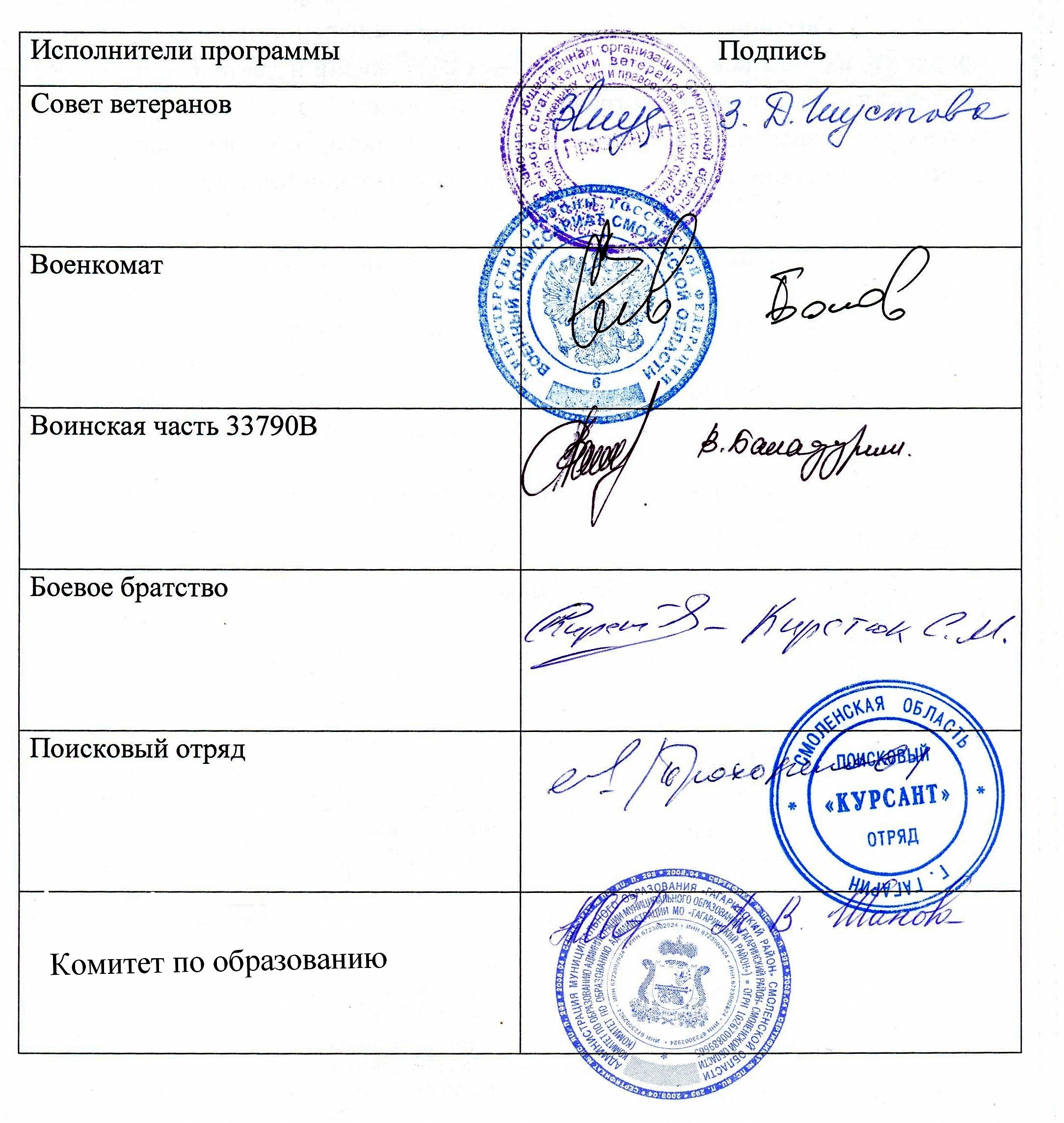 №Форма проведенияНазваниеДата проведенияИсполнители1Выставки-экспозиции(посвященные Дню героев Отечества)«Живая память войны, «Глазами тех, кто был в бою», «Вспомним их поименно», «Эшелон памяти»5.12- 10.12.2014 МБУК «Гагаринская МЦБС» - ЦБС, ЦДБ, ГФ, с/ф2Выставки-диорамы(посвященные Дню героев Отечества)«Вехи памяти и славы»,«За родную землю»,«Этих дней не смолкнет слава», «Победные дни России» 5.12- 10.12.2014 МБУК «Гагаринская МЦБС» - ЦБС, ГФ,с/ф3Выставки-диалоги(посвященные Дню героев Отечества)«Мужество останется в веках», «Это нужно не мертвым, это надо живым!», «За честь Родины»,                     «А память сердце бережет»5.12- 10.12.2014    МБУК «Гагаринская МЦБС» - ЦБС, ЦДБ,  ГФ ,с/ф4Выставки-просмотры(к 115-летию со дня рождения М.В.Исаковского)«Когда гармонь в землянке пела», «Оружие победы»,«Враги сожгли родную хату», «Стихи рожденные войной»15.01. -18.01.2015     МБУК «Гагаринская МЦБС» - ЦБС,ЦДБ,            ГФ ,с/ф4Фотовыставки(фотоколлаж)(посвященные Дню памяти воинов-интернационалистов«Афганскими дорогами войны», «Немеркнущий свет подвига на родной земле», «Афганистан болит в душе моей», «Кровавую память не выпить до дна»1.02-15.02.2015     МБУК «Гагаринская МЦБС» - ЦБС, ЦДБ,  ГФ ,с/ф6Выставки-реквиемы(посвященные Дню памяти воинов-интернационалистов«Необъявленная война»,«Афганистан – судьба наших земляков»,«Там за «бугром» - война».«Не говори маме, что я в Афгане»1.02-15.02.2015     МБУК «Гагаринская МЦБС» - ЦБС,ЦДБ,            ГФ ,с/ф7Выставки-вернисажи   военной книги(к 72-й годовщине освобождения Гжатска).«Там, где память, там слеза»,  «Рассвет над Гжатском», «Не стареют душой ветераны», «Поклонимся и мертвым, и живым»1.03 – 6.03.2015 МБУК «Гагаринская МЦБС» - ЦБС, ЦДБ, ГФ, с/ф      8Выставки-факты(к 72-й годовщине освобождения Гжатска).«Чтоб не было забыто, что было на войне», «Освобожденный Гжатск в душе моей живет», «По Гжатским дорогам войны», "Родной Земли душа и память!"1.03 – 6.03.2015МБУК «Гагаринская МЦБС» - ЦБС, ЦДБ, ГФ, с/ф      12 Книжные галереи(посвященные  70-летию Дня победы«В книжной памяти мгновения войны», «Был месяц май», «В пламени суровых испытаний»,                    «И кисть с врагом сражалась…» 1.04-15.04.2015МБУК «Гагаринская МЦБС» - ЦБС, ЦДБ, ГФ, с/ф      13Выставки-реквиемы (посвященные  70-летию Дня победы«Страницы той страшной войны», «Письма как летопись войны…», «Война глазами детей», «Пусть память говорит»15.04-25.04.2015МБУК «Гагаринская МЦБС» - ЦБС, ЦДБ, ГФ, с/ф      14Выставки-показы(посвященные  70-летию Дня победы«Гремя огнем, сверкая блеском стали», «Порохом пропахшие страницы», «Мы будем помнить поименно…», «Подвигу лежит дорога в вечность и над ним не властвуют года»26.04-10.05.2015МБУК «Гагаринская МЦБС» - ЦБС, ЦДБ, ГФ, с/ф      15Выставки-праздники(посвященные  70-летию Дня победы«С Победой в сердце», «Этот день Победы», «Великий май шагает по стране!» «Молодость… Война… Победа!!!»1.05-10.05.2015МБУК «Гагаринская МЦБС» - ЦБС, ЦДБ, ГФ, с/ф      №Форма проведенияФорма проведенияФорма проведенияНазваниеНазваниеНазваниеНазваниеНазваниеДата проведенияДата проведенияДата проведенияДата проведенияИсполнителиЦикл мероприятий, посвященный Дню героев ОтечестваЦикл мероприятий, посвященный Дню героев ОтечестваЦикл мероприятий, посвященный Дню героев ОтечестваЦикл мероприятий, посвященный Дню героев ОтечестваЦикл мероприятий, посвященный Дню героев ОтечестваЦикл мероприятий, посвященный Дню героев ОтечестваЦикл мероприятий, посвященный Дню героев ОтечестваЦикл мероприятий, посвященный Дню героев ОтечестваЦикл мероприятий, посвященный Дню героев ОтечестваЦикл мероприятий, посвященный Дню героев ОтечестваЦикл мероприятий, посвященный Дню героев ОтечестваЦикл мероприятий, посвященный Дню героев ОтечестваЦикл мероприятий, посвященный Дню героев ОтечестваЦикл мероприятий, посвященный Дню героев Отечества1Исторические хроники    Исторические хроники    Исторические хроники    «Они прошли по той войне»,  «Минувших лет святая память…», «Великим огненным годам святую память сохраняя», «Героям России посвящается…» «Они прошли по той войне»,  «Минувших лет святая память…», «Великим огненным годам святую память сохраняя», «Героям России посвящается…» «Они прошли по той войне»,  «Минувших лет святая память…», «Великим огненным годам святую память сохраняя», «Героям России посвящается…» «Они прошли по той войне»,  «Минувших лет святая память…», «Великим огненным годам святую память сохраняя», «Героям России посвящается…» «Они прошли по той войне»,  «Минувших лет святая память…», «Великим огненным годам святую память сохраняя», «Героям России посвящается…» 5.12.20145.12.20145.12.20145.12.2014Совет ветеранов,                        МБУК «Гагаринская» МЦБС – ЦБС, ЦДБ, ГФ, с/ф, отдел образования, учреждения культуры2Исторические хронографыИсторические хронографыИсторические хронографы«Плечом к плечу на страже Отечества», «Это летопись битв. Это повесть о судьбах России», «По всей России обелиски, как души рвутся из земли», «Героические страницы истории Отечества»«Плечом к плечу на страже Отечества», «Это летопись битв. Это повесть о судьбах России», «По всей России обелиски, как души рвутся из земли», «Героические страницы истории Отечества»«Плечом к плечу на страже Отечества», «Это летопись битв. Это повесть о судьбах России», «По всей России обелиски, как души рвутся из земли», «Героические страницы истории Отечества»«Плечом к плечу на страже Отечества», «Это летопись битв. Это повесть о судьбах России», «По всей России обелиски, как души рвутся из земли», «Героические страницы истории Отечества»«Плечом к плечу на страже Отечества», «Это летопись битв. Это повесть о судьбах России», «По всей России обелиски, как души рвутся из земли», «Героические страницы истории Отечества»9.12.20149.12.20149.12.20149.12.2014Совет ветеранов,                        МБУК «Гагаринская» МЦБС – ЦБС, ЦДБ, ГФ, с/ф, отдел образования, учреждения культуры, поисковый отряд3Вечера-панно(видео-просмотры)Вечера-панно(видео-просмотры)Вечера-панно(видео-просмотры) «Они защищали нашу Родину»,"Годы войны – века памяти»,«На фронтовых перекрестках», «Война и судьбы» «Они защищали нашу Родину»,"Годы войны – века памяти»,«На фронтовых перекрестках», «Война и судьбы» «Они защищали нашу Родину»,"Годы войны – века памяти»,«На фронтовых перекрестках», «Война и судьбы» «Они защищали нашу Родину»,"Годы войны – века памяти»,«На фронтовых перекрестках», «Война и судьбы» «Они защищали нашу Родину»,"Годы войны – века памяти»,«На фронтовых перекрестках», «Война и судьбы»17.12.201417.12.201417.12.201417.12.2014Совет ветеранов,                        МБУК «Гагаринская» МЦБС – ЦБС, ЦДБ, ГФ, с/ф, отдел образования, учреждения культуры4Музыкально-поэтические летописи(к 115-летию со дня рождения М.В.Исаковского)Музыкально-поэтические летописи(к 115-летию со дня рождения М.В.Исаковского)Музыкально-поэтические летописи(к 115-летию со дня рождения М.В.Исаковского)«Песнею кончается все лучшее на свете»,                «В лесу при фронтовом»,                      «Ой туманы мои..»,  «Песни, приближавшие победу»«Песнею кончается все лучшее на свете»,                «В лесу при фронтовом»,                      «Ой туманы мои..»,  «Песни, приближавшие победу»«Песнею кончается все лучшее на свете»,                «В лесу при фронтовом»,                      «Ой туманы мои..»,  «Песни, приближавшие победу»«Песнею кончается все лучшее на свете»,                «В лесу при фронтовом»,                      «Ой туманы мои..»,  «Песни, приближавшие победу»«Песнею кончается все лучшее на свете»,                «В лесу при фронтовом»,                      «Ой туманы мои..»,  «Песни, приближавшие победу»15.01. -20.01.201515.01. -20.01.201515.01. -20.01.201515.01. -20.01.2015 Совет ветеранов,                        МБУК «Гагаринская» МЦБС – ЦБС, ЦДБ, ГФ, с/ф, отдел образования, учреждения культуры   Цикл мероприятий, посвященный Дню памяти воинов-интернационалистовЦикл мероприятий, посвященный Дню памяти воинов-интернационалистовЦикл мероприятий, посвященный Дню памяти воинов-интернационалистовЦикл мероприятий, посвященный Дню памяти воинов-интернационалистовЦикл мероприятий, посвященный Дню памяти воинов-интернационалистовЦикл мероприятий, посвященный Дню памяти воинов-интернационалистовЦикл мероприятий, посвященный Дню памяти воинов-интернационалистовЦикл мероприятий, посвященный Дню памяти воинов-интернационалистовЦикл мероприятий, посвященный Дню памяти воинов-интернационалистовЦикл мероприятий, посвященный Дню памяти воинов-интернационалистовЦикл мероприятий, посвященный Дню памяти воинов-интернационалистовЦикл мероприятий, посвященный Дню памяти воинов-интернационалистовЦикл мероприятий, посвященный Дню памяти воинов-интернационалистовЦикл мероприятий, посвященный Дню памяти воинов-интернационалистов666Вечера-реквиемыВечера-реквиемы«Достойны памяти и славы», «Истории свидетели живые», «Глазами тех, кто воевал», « Памяти смолян, погибших в Афганистане».«Достойны памяти и славы», «Истории свидетели живые», «Глазами тех, кто воевал», « Памяти смолян, погибших в Афганистане».  10.02-19.02.2015  10.02-19.02.2015  10.02-19.02.2015МБУК «Гагаринская МЦБС» - ЦБС, с/ф, Боевое братство, военкомат, в/часть33790В, совет ветеранов, молодежьМБУК «Гагаринская МЦБС» - ЦБС, с/ф, Боевое братство, военкомат, в/часть33790В, совет ветеранов, молодежьМБУК «Гагаринская МЦБС» - ЦБС, с/ф, Боевое братство, военкомат, в/часть33790В, совет ветеранов, молодежьМБУК «Гагаринская МЦБС» - ЦБС, с/ф, Боевое братство, военкомат, в/часть33790В, совет ветеранов, молодежь777Вечера – памятиВечера – памяти«Солдат войны не выбирает»(у могил погибших земляков), «В одном строю строка и пуля», «Не гаснет  Памяти свеча», «Память поколений – достояние будущего».«Солдат войны не выбирает»(у могил погибших земляков), «В одном строю строка и пуля», «Не гаснет  Памяти свеча», «Память поколений – достояние будущего».10.02-19.02.201510.02-19.02.201510.02-19.02.2015МБУК «Гагаринская МЦБС» - ЦБС, с/ф,Боевое братство, военкомат, в/часть33790В, совет ветеранов, молодежьМБУК «Гагаринская МЦБС» - ЦБС, с/ф,Боевое братство, военкомат, в/часть33790В, совет ветеранов, молодежьМБУК «Гагаринская МЦБС» - ЦБС, с/ф,Боевое братство, военкомат, в/часть33790В, совет ветеранов, молодежьМБУК «Гагаринская МЦБС» - ЦБС, с/ф,Боевое братство, военкомат, в/часть33790В, совет ветеранов, молодежь888Вечера - встречиВечера - встречи«Встреча трёх поколений», «Воевавшие дети, не воевавших  отцов», «По следам  мужества и стойкости», «Время выбрало нас»«Встреча трёх поколений», «Воевавшие дети, не воевавших  отцов», «По следам  мужества и стойкости», «Время выбрало нас»15.02-19.02.201515.02-19.02.201515.02-19.02.2015МБУК «Гагаринская МЦБС» - ЦБС, с/ф,Боевое братство, военкомат, в/часть33790В, совет ветеранов, молодежьМБУК «Гагаринская МЦБС» - ЦБС, с/ф,Боевое братство, военкомат, в/часть33790В, совет ветеранов, молодежьМБУК «Гагаринская МЦБС» - ЦБС, с/ф,Боевое братство, военкомат, в/часть33790В, совет ветеранов, молодежьМБУК «Гагаринская МЦБС» - ЦБС, с/ф,Боевое братство, военкомат, в/часть33790В, совет ветеранов, молодежьЦикл мероприятий, посвященный 72-й годовщине освобождения Гжатска.Цикл мероприятий, посвященный 72-й годовщине освобождения Гжатска.Цикл мероприятий, посвященный 72-й годовщине освобождения Гжатска.Цикл мероприятий, посвященный 72-й годовщине освобождения Гжатска.Цикл мероприятий, посвященный 72-й годовщине освобождения Гжатска.Цикл мероприятий, посвященный 72-й годовщине освобождения Гжатска.Цикл мероприятий, посвященный 72-й годовщине освобождения Гжатска.Цикл мероприятий, посвященный 72-й годовщине освобождения Гжатска.Цикл мероприятий, посвященный 72-й годовщине освобождения Гжатска.Цикл мероприятий, посвященный 72-й годовщине освобождения Гжатска.Цикл мероприятий, посвященный 72-й годовщине освобождения Гжатска.Цикл мероприятий, посвященный 72-й годовщине освобождения Гжатска.Цикл мероприятий, посвященный 72-й годовщине освобождения Гжатска.Цикл мероприятий, посвященный 72-й годовщине освобождения Гжатска. 9 9  Патриотические вечера-реквиемы  Патриотические вечера-реквиемы  Патриотические вечера-реквиемы  Патриотические вечера-реквиемы«Живет в веках твой подвиг благородный»,  «И помнит город о войне», «Война в родном краю», «Через годы, через века – помните…»«Живет в веках твой подвиг благородный»,  «И помнит город о войне», «Война в родном краю», «Через годы, через века – помните…»1.03-6.03.151.03-6.03.151.03-6.03.15 МБУК «Гагаринская МЦБС» - ЦБС, ЦДБ, ГФ,  с/ф, совет ветеранов, музеи, учреждения культуры, отдел образования. МБУК «Гагаринская МЦБС» - ЦБС, ЦДБ, ГФ,  с/ф, совет ветеранов, музеи, учреждения культуры, отдел образования. МБУК «Гагаринская МЦБС» - ЦБС, ЦДБ, ГФ,  с/ф, совет ветеранов, музеи, учреждения культуры, отдел образования.1010Патриотические марафоныПатриотические марафоныПатриотические марафоныПатриотические марафоны«Когда мой край пылал в огне»,  "Мой край не обошла война", «Заговорили обелиски», «Прикоснись душой к подвигу».«Когда мой край пылал в огне»,  "Мой край не обошла война", «Заговорили обелиски», «Прикоснись душой к подвигу».1.03-6.03.151.03-6.03.151.03-6.03.15МБУК «Гагаринская МЦБС» - ЦБС, ЦДБ, ГФ,  с/ф, совет ветеранов, музеи, учреждения культуры, отдел образованияМБУК «Гагаринская МЦБС» - ЦБС, ЦДБ, ГФ,  с/ф, совет ветеранов, музеи, учреждения культуры, отдел образованияМБУК «Гагаринская МЦБС» - ЦБС, ЦДБ, ГФ,  с/ф, совет ветеранов, музеи, учреждения культуры, отдел образования1111Слайд - экскурсыСлайд - экскурсыСлайд - экскурсыСлайд - экскурсы«Наши улицы – наши герои», «Дорогами Великой Отечественной войны», «Великого мужества вечный огонь», «Там, где была война»«Наши улицы – наши герои», «Дорогами Великой Отечественной войны», «Великого мужества вечный огонь», «Там, где была война»1.03-20.03.151.03-20.03.151.03-20.03.15МБУК «Гагаринская МЦБС» - ЦБС, ЦДБ, ГФ,  с/ф, совет ветеранов, музеи, учреждения культуры, отдел образования МБУК «Гагаринская МЦБС» - ЦБС, ЦДБ, ГФ,  с/ф, совет ветеранов, музеи, учреждения культуры, отдел образования МБУК «Гагаринская МЦБС» - ЦБС, ЦДБ, ГФ,  с/ф, совет ветеранов, музеи, учреждения культуры, отдел образования 1212Вечера памятиВечера памятиВечера памятиВечера памяти«Нам не дано забыть подвиг земляков», «Войной испепелённые года», «Военных лет святая память», «Мы хотим, чтобы помнили внуки».«Нам не дано забыть подвиг земляков», «Войной испепелённые года», «Военных лет святая память», «Мы хотим, чтобы помнили внуки».1.03-15.03.151.03-15.03.151.03-15.03.15МБУК «Гагаринская МЦБС» - ЦБС, ЦДБ, ГФ,  с/ф, совет ветеранов, музеи, учреждения культуры, отдел образованияМБУК «Гагаринская МЦБС» - ЦБС, ЦДБ, ГФ,  с/ф, совет ветеранов, музеи, учреждения культуры, отдел образованияМБУК «Гагаринская МЦБС» - ЦБС, ЦДБ, ГФ,  с/ф, совет ветеранов, музеи, учреждения культуры, отдел образования999Конкурс литературно-творческого и художественного мастерстваКонкурс литературно-творческого и художественного мастерства«Прикоснись к Подвигу»  «Прикоснись к Подвигу»  25.02 по 25.04.1525.02 по 25.04.1525.02 по 25.04.1525.02 по 25.04.1525.02 по 25.04.15МБУК «Гагаринская МЦБС»- ЦБС, ЦДБ, ГФ, с\ф,  отдел образования (школы), молодежь, жители городаМБУК «Гагаринская МЦБС»- ЦБС, ЦДБ, ГФ, с\ф,  отдел образования (школы), молодежь, жители городаМесячник мероприятий, посвященный  70-летию Дня победыМесячник мероприятий, посвященный  70-летию Дня победыМесячник мероприятий, посвященный  70-летию Дня победыМесячник мероприятий, посвященный  70-летию Дня победыМесячник мероприятий, посвященный  70-летию Дня победыМесячник мероприятий, посвященный  70-летию Дня победыМесячник мероприятий, посвященный  70-летию Дня победыМесячник мероприятий, посвященный  70-летию Дня победыМесячник мероприятий, посвященный  70-летию Дня победыМесячник мероприятий, посвященный  70-летию Дня победыМесячник мероприятий, посвященный  70-летию Дня победыМесячник мероприятий, посвященный  70-летию Дня победыМесячник мероприятий, посвященный  70-летию Дня победыМесячник мероприятий, посвященный  70-летию Дня победы101010Акции с элементами бук кроссингаАкции с элементами бук кроссинга«Поклонимся великим тем годам!», «Строки опаленные войной», «Солдатский привал», «Георгиевская ленточка», «Живые документы эпохи» «Поклонимся великим тем годам!», «Строки опаленные войной», «Солдатский привал», «Георгиевская ленточка», «Живые документы эпохи»  10.04 по 15.04.20154.05 по 9.05.2015 10.04 по 15.04.20154.05 по 9.05.2015 10.04 по 15.04.20154.05 по 9.05.2015 10.04 по 15.04.20154.05 по 9.05.2015 10.04 по 15.04.20154.05 по 9.05.2015 МБУК «Гагаринская МЦБС» - ЦБС, ЦДБ, ГФ,  с/ф,  молодежь, жители города МБУК «Гагаринская МЦБС» - ЦБС, ЦДБ, ГФ,  с/ф,  молодежь, жители города111111КвестКвест«Полигоны мужества»«Полигоны мужества»4.05.154.05.154.05.154.05.154.05.15МБУК «Гагаринская МЦБС» - ЦБС, ЦДБ,  музеи,   отдел образования (школы), поисковикиМБУК «Гагаринская МЦБС» - ЦБС, ЦДБ,  музеи,   отдел образования (школы), поисковики121212Вечера - реквиемыВечера - реквиемы«Народ их помнит», «Ах, война, что ж ты сделала, подлая?», «Когда стою у Вечного огня», «Мы помним твой подвиг, солдат!»«Народ их помнит», «Ах, война, что ж ты сделала, подлая?», «Когда стою у Вечного огня», «Мы помним твой подвиг, солдат!»20.04 по 5.05.201520.04 по 5.05.201520.04 по 5.05.201520.04 по 5.05.201520.04 по 5.05.2015 МБУК «Гагаринская МЦБС» - ЦБС, ЦДБ, ГФ,  с/ф, совет ветеранов, музеи, учреждения культуры, отдел образования. МБУК «Гагаринская МЦБС» - ЦБС, ЦДБ, ГФ,  с/ф, совет ветеранов, музеи, учреждения культуры, отдел образования.131313Вечера-встречиВечера-встречи«Ради мира на Земле»«И нет безымянных солдат!», «А впереди была Победа», «Сражаюсь, верую, люблю!» «Ради мира на Земле»«И нет безымянных солдат!», «А впереди была Победа», «Сражаюсь, верую, люблю!» 15.04 -6.05.201515.04 -6.05.201515.04 -6.05.201515.04 -6.05.201515.04 -6.05.2015МБУК «Гагаринская МЦБС» - ЦБС, ЦДБ, ГФ,  с/ф, совет ветеранов, музеи, учреждения культуры, отдел образованияМБУК «Гагаринская МЦБС» - ЦБС, ЦДБ, ГФ,  с/ф, совет ветеранов, музеи, учреждения культуры, отдел образования141414Слайд-презентацииСлайд-презентации«Вспомним их поименно»,«У войны не детское лицо», « О героях былых времен…»,  «Десятый наш десантный батальон»«Вспомним их поименно»,«У войны не детское лицо», « О героях былых времен…»,  «Десятый наш десантный батальон» 20.04 -8.05.2015 20.04 -8.05.2015 20.04 -8.05.2015 20.04 -8.05.2015 20.04 -8.05.2015МБУК «Гагаринская МЦБС» - ЦБС, ЦДБ, ГФ,  с/ф, совет ветеранов, музеи, учреждения культуры, отдел образованияМБУК «Гагаринская МЦБС» - ЦБС, ЦДБ, ГФ,  с/ф, совет ветеранов, музеи, учреждения культуры, отдел образования151515Экскурсы памятиЭкскурсы памяти«И помнит мир спасенный», «Да будет вечной о героях память», «По местам боевой славы»«И помнит мир спасенный», «Да будет вечной о героях память», «По местам боевой славы» 10.04-20.04.2015 10.04-20.04.2015 10.04-20.04.2015 10.04-20.04.2015 10.04-20.04.2015МБУК «Гагаринская МЦБС» - ЦБС, ЦДБ, ГФ,  с/ф, совет ветеранов, музеи, учреждения культуры, отдел образованияМБУК «Гагаринская МЦБС» - ЦБС, ЦДБ, ГФ,  с/ф, совет ветеранов, музеи, учреждения культуры, отдел образования161616Литературные вечера(посвященные произведениям поэтов, писателей и публицистов                 К. Симонова,                   В. Быкова,                   Ю. Друниной)Литературные вечера(посвященные произведениям поэтов, писателей и публицистов                 К. Симонова,                   В. Быкова,                   Ю. Друниной)«И память о войне нам книга оживит», «Жди меня, и я вернусь…», «О войне мы узнали из книг», «Час мужества пробил на наших часах, и мужество нас не покинет», «Они писали о войне»«И память о войне нам книга оживит», «Жди меня, и я вернусь…», «О войне мы узнали из книг», «Час мужества пробил на наших часах, и мужество нас не покинет», «Они писали о войне»1.05 -7.05.20151.05 -7.05.20151.05 -7.05.20151.05 -7.05.20151.05 -7.05.2015МБУК «Гагаринская МЦБС» - ЦБС, ЦДБ, ГФ,  с/ф, совет ветеранов, музеи, учреждения культуры, отдел образованияМБУК «Гагаринская МЦБС» - ЦБС, ЦДБ, ГФ,  с/ф, совет ветеранов, музеи, учреждения культуры, отдел образования171717 Вечера  памяти Вечера  памяти«Он пришел к нам – День Победы», "Они дошли с Победой до рейхстага", «Память великих подвигов», «Есть память, которой не будет забвенья и слава, которой не будет конца!»«Он пришел к нам – День Победы», "Они дошли с Победой до рейхстага", «Память великих подвигов», «Есть память, которой не будет забвенья и слава, которой не будет конца!»5.05- 9.05.2015 5.05- 9.05.2015 5.05- 9.05.2015 5.05- 9.05.2015 5.05- 9.05.2015      МБУК «Гагаринская МЦБС» - ЦБС, ЦДБ, ГФ,  с/ф, совет  ветеранов, музеи, учреждения культуры, отдел образования     МБУК «Гагаринская МЦБС» - ЦБС, ЦДБ, ГФ,  с/ф, совет  ветеранов, музеи, учреждения культуры, отдел образования181818Дни   памятиДни   памяти«Нет срока давности у нашей памяти»(подведение итогов конкурса, награждение), «Нам 41-й – не забыть,Нам 45-й  - славить», «Никто не забыт», «Во имя жизни»«Нет срока давности у нашей памяти»(подведение итогов конкурса, награждение), «Нам 41-й – не забыть,Нам 45-й  - славить», «Никто не забыт», «Во имя жизни»7.05-9.05.20157.05-9.05.20157.05-9.05.20157.05-9.05.20157.05-9.05.2015 МБУК «Гагаринская МЦБС» - ЦБС, ЦДБ, ГФ,  с/ф, совет  ветеранов, музеи, учреждения культуры, отдел образования, поисковики, МБУК «Гагаринская МЦБС» - ЦБС, ЦДБ, ГФ,  с/ф, совет  ветеранов, музеи, учреждения культуры, отдел образования, поисковики,191919АкцииАкции«Подвиг великий и вечный», «Салют, Победа!», «Дорога к Победе», «Рядом живет ветеран», «Запомни их пока не поздно, пока они живут среди живых»«Подвиг великий и вечный», «Салют, Победа!», «Дорога к Победе», «Рядом живет ветеран», «Запомни их пока не поздно, пока они живут среди живых»1.05-9.05.2015 1.05-9.05.2015 1.05-9.05.2015 1.05-9.05.2015 1.05-9.05.2015 МБУК «Гагаринская МЦБС» - ЦБС, ЦДБ, молодежь, жители города Гагарин.МБУК «Гагаринская МЦБС» - ЦБС, ЦДБ, молодежь, жители города Гагарин.202020Парад Бессмертного полкаПарад Бессмертного полка«Бессмертный полк, Вы – наша память!» «Бессмертный полк, Вы – наша память!» 9.05.159.05.159.05.159.05.159.05.15МБУК «Гагаринская МЦБС» - ЦБС, ЦДБ, молодежь, жители города Гагарин.МБУК «Гагаринская МЦБС» - ЦБС, ЦДБ, молодежь, жители города Гагарин.№Форма издательской продукцииНазваниеДата  выпускаИсполнители1Буклет«Выдающиеся воины России» (ко  Дню героев Отечествадекабрь  МБУК «Гагаринская МЦБС» - ЦБС, ЦДБ, ГФ,  с/ф,2Буклет«Защитники отечества Российского» (ко  Дню героев Отечества)декабрь  МБУК «Гагаринская МЦБС» - ЦБС, ЦДБ, ГФ,  с/ф,3Брошюра«Война в истории нашего края»(о  боях на   Гжатской  земле)  февральМБУК «Гагаринская МЦБС» - ЦБС, ЦДБ, ГФ,  с/ф,4Брошюра«Освобожденный Гжатск»( о подвиге воинов-освободителей)мартМБУК «Гагаринская МЦБС» - ЦБС, ЦДБ, ГФ,  с/ф,5Буклет«Памятные места земли Смоленской»( места захоронений погибших героев)апрельМБУК «Гагаринская МЦБС» - ЦБС, ЦДБ, ГФ,  с/ф,6 Буклет«Дорогами Великой Отечественной»(война 1941-1945гг.)апрельМБУК «Гагаринская МЦБС» - ЦБС, ЦДБ, ГФ,  с/ф,7Брошюры«Войны священные страницы навеки в памяти людской»,ч.1«Бессмертный полк снова в строю», ч.2(о героях Бессмертного полка)   май  МБУК «Гагаринская МЦБС» - ЦБС, ЦДБ, ГФ,  с/ф,8Буклет«Великая  Отечественная в именах и датах»(о героях Советского Союза)   майМБУК «Гагаринская МЦБС» - ЦБС, ЦДБ, ГФ,  с/ф,9Брошюра«Бои на Смоленской земле»(фото-хроника)    майМБУК «Гагаринская МЦБС» - ЦБС, ЦДБ, ГФ,  с/ф,10Буклет«И вновь звучит победный май!»(ко Дню Победы)    майМБУК «Гагаринская МЦБС» - ЦБС, ЦДБ, ГФ,  с/ф,